Jahtklubi Meltemi purjetamislaagri orienteeruv päevakava 12.-16.07.2020Pühapäev11:00 – saabumine Veldemani puhkekeskusesse, majutumine11:30 – Tutvumismängud, laagri kodukorraga tutvumine12:30 – Lõuna13:30 – Saame tuttavaks purjekate ja treeneriga16:00 – Õhtuoode16:15 – Vaba aeg17:00 – Mängud õues18:00 – Õhtune järvetiir suurte purjekatega19:00 – Õhtusöök20:00 – Mängud õues või toas21:30 – Pessu22:00 – Vaikne aeg tubades22:30 – kõik magavad Esmaspäev08:30 – äratus, virgutusvõimlemine ja/või ujumine09:00   – hommikusöök10:00 – Purjetamiskoolitus, maastikumäng. Tegevusedtoimuvad kahes grupis11:30 – gruppide vahetus13:00 – lõunasöök14:00 – sõlmede töötuba15:00 – sportlikud mängud ja ujumine (kui ilm lubab)16:00 – snäkipaus17:00 – kalapüügivõistlus19:00 – õhtusöök20:00 - laagriõhtu mängude, lõkke, kalapüügi, disko vms21:30 – pessu22:00 – vaikne aeg tubades22:30 – kõik magavadTeisipäev08:30 – äratus, virgutusvõimlemine ja/või ujumine09:00 – hommikusöök10:00 – võistluspurjetamine: paadid, reeglid, nipid11.00 – purjetamistreeningud13:00 – lõunasöök14:00 – purjetamistreeningud17:00 – snäkipaus17:30 – vaba aeg, sportmängud19:00 – õhtusöök20:00 - laagriõhtu mängude, lõkke, kalapüügi, disko vms21:30 – pessu22:00 – vaikne aeg tubades22:30 – kõik magavadKolmapäev08:30 – äratus, virgutusvõimlemine ja/või ujumine09:00 – hommikusöök10:00 – purjetamisvõistlused13:00 – lõunasöök14:00 – purjetamisvõistlused17:00 – snäkipaus17:30 – vaba aeg, sportmängud19:00 – grillpidu ja saun22:00 – Vaikne aeg tubades22:30 – kõik magavad Neljapäev08:30 – äratus, virgutusvõimlemine ja/või ujumine09:00 – hommikusöök09:30 – asjade tubadest välja kolimine10:00 – kõik purjetama12:00 – viktoriin purjetamistõdede ja sõlmede kohta13:00 – lõunasöök13:30 – ühispildi joonistamine14:00 – viktoriini autasustamine, laagri lõpetamine14:30 – kojuminek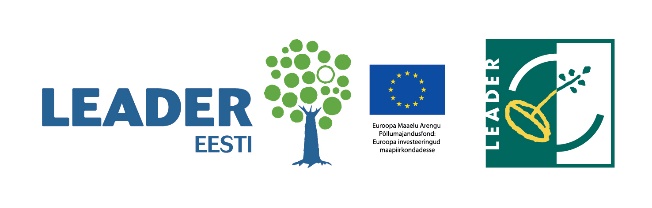 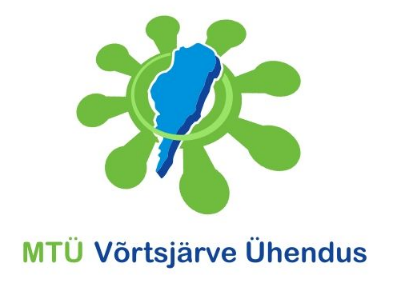 